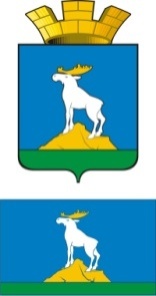 Р А С П О Р Я Ж Е Н И ЕГЛАВЫ НИЖНЕСЕРГИНСКОГО ГОРОДСКОГО ПОСЕЛЕНИЯот 24.12.2020 г.           № 84 - Рг. Нижние Серги О награждении Почетной грамотой главы Нижнесергинского городского поселенияРуководствуясь постановлением главы Нижнесергинского городского поселения №18 от 31.01.2012 «Об утверждении Положения о Почетной грамоте главы Нижнесергинского городского поселения и Положения о Благодарственном письме главы Нижнесергинского городского поселения», рассмотрев ходатайство начальника ГКПТУ СО «Отряд противопожарной службы Свердловской области №2»  :Наградить Почетной грамотой главы Нижнесергинского городского поселения за высокий профессионализм, самоотверженность, проявленные в ходе ликвидации последствий чрезвычайных ситуаций на территории Нижнесергинского городского поселения в июле 2020 года:- Змеева Евгения Николаевича – водителя автомобиля пожарной части 2/1 государственного казенного пожарно-технического учреждения Свердловской области «Отряд противопожарной службы Свердловской области №2» п. Дружинино;- Лосева Алексея Геннадьевича – водителя автомобиля пожарной части 2/1 государственного казенного пожарно-технического учреждения Свердловской области «Отряд противопожарной службы Свердловской области №2» п. Дружинино;- Торощина Сергея Евгеньевича - водителя автомобиля пожарной части 2/6 государственного казенного пожарно-технического учреждения Свердловской области «Отряд противопожарной службы Свердловской области №2» п. Атиг;- Стрелова Андрея Павловича - водителя автомобиля пожарной части 2/6 государственного казенного пожарно-технического учреждения Свердловской области «Отряд противопожарной службы Свердловской области №2» п. Атиг;- Шаршова Антона Анатольевича – начальника караула пожарной части 2/7 государственного казенного пожарно-технического учреждения Свердловской области «Отряд противопожарной службы Свердловской области №2» г. Михайловск;- Черепанова Юрия Александровича – водителя автомобиля пожарной части 2/7 государственного казенного пожарно-технического учреждения Свердловской области «Отряд противопожарной службы Свердловской области №2» г. Михайловск- Канафеева Асхата Зариповича - водителя автомобиля отдельного поста пожарной части 2/7 государственного казенного пожарно-технического учреждения Свердловской области «Отряд противопожарной службы Свердловской области №2» п. Красноармеец;- Балеевских Виктора Ивановича - водителя автомобиля отдельного поста пожарной части 2/7 государственного казенного пожарно-технического учреждения Свердловской области «Отряд противопожарной службы Свердловской области №2» п. Красноармеец;- Крылова Вадима Александровича – начальника караула пожарной части 2/8 государственного казенного пожарно-технического учреждения Свердловской области «Отряд противопожарной службы Свердловской области №2» п. Верхние Серги;- Софронова Сергея Валерьевича – пожарного пожарной части 2/8 государственного казенного пожарно-технического учреждения Свердловской области «Отряд противопожарной службы Свердловской области №2» п. Верхние Серги.2. Опубликовать (обнародовать) настоящее распоряжение на официальном сайте Нижнесергинского городского поселения в сети Интернет.3.   Контроль исполнения настоящего распоряжения оставляю за собой.Глава Нижнесергинского городского поселения                                                                А.М. ЧекасинСОГЛАСОВАНИЕ проекта постановления (распоряжения) главы Нижнесергинского городского поселенияНаименование постановления (распоряжения):О награждении Почетной грамотой главы Нижнесергинского городского поселенияДокладчик:	Постановление разослать _администрация - 1 экз.	Исполнитель, телефон: Чекасина Е. А.        2-80-15ДолжностьФамилия и инициалыСроки и результаты согласованияСроки и результаты согласованияСроки и результаты согласованияДатапоступления насогласованиеДата согласованияЗамечания на подписьГлава Нижнесергинского городского поселенияЧекасин А.М.Заместитель главы администрацииНечаева Е.Б.Ведущий специалист (юрист)Шипулина Ю.А.Заведующий отделом по социальным и экономическим вопросамАнаньина Н.В.Заведующий отделом организационно - кадровой работыКондакова Л.Ю.Заведующий отделомземельно-               имущественных отношенийСкачкова А.С.Заведующий отделом ЖКХ, благоустройства, ГО и ЧСБлинкова Н.Г.